Проект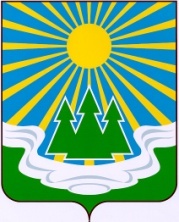 МУНИЦИПАЛЬНОЕ ОБРАЗОВАНИЕ«СВЕТОГОРСКОЕ ГОРОДСКОЕ ПОСЕЛЕНИЕ»ВЫБОРГСКОГО РАЙОНА ЛЕНИНГРАДСКОЙ ОБЛАСТИСОВЕТ ДЕПУТАТОВ третьего созываРЕШЕНИЕот ___________ 2020 года                          № Об исполнении бюджетамуниципального образования«Светогорское городское поселение»Выборгского районаЛенинградской областиза 1 квартал 2020 года.	Заслушав отчет главы администрации муниципального образования «Светогорское городское поселение» Выборгского района Ленинградской области Давыдова С.В. об исполнении бюджета муниципального образования «Светогорское городское поселение» Выборгского района Ленинградской области за 1 квартал 2020 года, в соответствии с частью 5 статьи 264.2 Бюджетного кодекса Российской Федерации, совет депутатовР Е Ш И Л:            1. Принять к сведению отчет об исполнении бюджета муниципального образования «Светогорское городское поселение» Выборгского района Ленинградской области за 1 квартал 2020 год по доходам в сумме 36 396,6 тысяч рублей и по расходам в сумме 38 863,2 тысяч рублей с превышением доходов над расходами (дефицит местного бюджета) в сумме 2 466,6 тысяч рублей и со следующими показателями:	1)   по доходам бюджета муниципального образования «Светогорское городское поселение» Выборгского района Ленинградской области по кодам классификации доходов бюджета согласно приложению 1;	2)  по расходам бюджета муниципального образования «Светогорское городское поселение» Выборгского района Ленинградской области по разделам и подразделам классификации расходов бюджета согласно приложению 2;	3)  по расходам бюджета муниципального образования «Светогорское городское поселение» Выборгского района Ленинградской области по ведомственной структуре расходов бюджета согласно приложению 3;	4)  по источникам финансирования дефицита бюджета муниципального образования «Светогорское городское поселение» Выборгского района Ленинградской области по кодам классификации источников финансирования дефицита бюджета согласно приложению 4.2. Принять к сведению сведения о численности муниципальных служащих органов местного самоуправления, работников муниципальных учреждений и фактических расходах на оплату их труда за 1 квартал 2020 год согласно приложению 5.3. Опубликовать настоящее Решение в газете «Вуокса», в сетевом издании «Официальный вестник муниципальных правовых актов органов местного самоуправления муниципального образования «Выборгский район» Ленинградской области» (npavrlo.ru) и разместить на официальном сайте МО "Светогорское городское поселение" (mo-svetogorsk.ru).Глава муниципального образования
«Светогорское городское поселение»                                             И.В. Иванова Рассылка: дело, администрация, прокуратура, официальный сайт  МО, Официальный вестник, газета «Вуокса»Приложение №4к проекту решению совета депутатовМО «Светогорское городское поселение»от ________2020 г. №_____ИСТОЧНИКИФИНАНСИРОВАНИЯ ДЕФИЦИТА БЮДЖЕТА МУНИЦИПАЛЬНОГО ОБРАЗОВАНИЯ «СВЕТОГОРСКОЕ ГОРОДСКОЕ ПОСЕЛЕНИЕ» ВЫБОРГСКОГО РАЙОНА ЛЕНИНГРАДСКОЙ ОБЛАСТИ ПО КОДАМ КЛАССИФИКАЦИИ ИСТОЧНИКОВ ФИНАНСИРОВАНИЯ ДЕФИЦИТА БЮДЖЕТА 
ЗА 1 КВАРТАЛ 2020 ГОДА(тысяч рублей)Приложение №5к проекту решения совета депутатовМО «Светогорское городское поселение»от _______2020 г. №______СВЕДЕНИЯО ЧИСЛЕННОСТИ МУНИЦИПАЛЬНЫХ СЛУЖАЩИХ ОРГАНОВМЕСТНОГО САМОУПРАВЛЕНИЯ, РАБОТНИКОВ МУНИЦИПАЛЬНЫХ УЧРЕЖДЕНИЙ И ФАКТИЧЕСКИХ РАСХОДОВ НА ОПЛАТУ ИХ ТРУДА 
ЗА 1 КВАРТАЛ 2020 ГОДА									(тысяч рублей)Приложение №1Приложение №1Приложение №1к проекту решения совета депутатовк проекту решения совета депутатовк проекту решения совета депутатовМО «Светогорское городское поселение»МО «Светогорское городское поселение»МО «Светогорское городское поселение»от _______2020 г. №_____от _______2020 г. №_____от _______2020 г. №_____ДОХОДЫ   БЮДЖЕТАДОХОДЫ   БЮДЖЕТАДОХОДЫ   БЮДЖЕТАМУНИЦИПАЛЬНОГО ОБРАЗОВАНИЯ «СВЕТОГОРСКОЕ ГОРОДСКОЕ ПОСЕЛЕНИЕ» ВЫБОРГСКОГО РАЙОНА ЛЕНИНГРАДСКОЙ ОБЛАСТИМУНИЦИПАЛЬНОГО ОБРАЗОВАНИЯ «СВЕТОГОРСКОЕ ГОРОДСКОЕ ПОСЕЛЕНИЕ» ВЫБОРГСКОГО РАЙОНА ЛЕНИНГРАДСКОЙ ОБЛАСТИМУНИЦИПАЛЬНОГО ОБРАЗОВАНИЯ «СВЕТОГОРСКОЕ ГОРОДСКОЕ ПОСЕЛЕНИЕ» ВЫБОРГСКОГО РАЙОНА ЛЕНИНГРАДСКОЙ ОБЛАСТИПО КОДАМ КЛАССИФИКАЦИИ ДОХОДОВ БЮДЖЕТОВ  ПО КОДАМ КЛАССИФИКАЦИИ ДОХОДОВ БЮДЖЕТОВ  ПО КОДАМ КЛАССИФИКАЦИИ ДОХОДОВ БЮДЖЕТОВ  ЗА 1 КВАРТАЛ 2020 ГОДАЗА 1 КВАРТАЛ 2020 ГОДАЗА 1 КВАРТАЛ 2020 ГОДА(тысяч рублей)(тысяч рублей)(тысяч рублей)Код бюджетной классификацииНаименование доходовИсполнено         1231 00 00000 00 0000 000Налоговые и неналоговые доходы26 730,01 01 00000 00 0000 000Налоги на прибыль, доходы13 426,41 01 02000 01 0000 110Налог на доходы физических лиц13 426,41 01 02010 01 0000 110Налог на доходы физических лиц с доходов, источником которых является налоговый агент, за исключением доходов, в отношении которых исчисление и уплата налога осуществляется в соответствии со статьями 227, 227.1 и 228 Налогового кодекса Российской Федерации13 500,31 01 02020 01 0000 110Налог на доходы физических лиц с доходов, полученных от осуществления деятельности физическими лицами, зарегистрированными в качестве индивидуальных предпринимателей, нотариусов, занимающихся частной практикой, адвокатов, учредивших адвокатские кабинеты и других лиц, занимающихся частной практикой в соответствии со статьей 227 Налогового кодекса Российской Федерации3,61 01 02030 01 0000 110Налог на доходы физических лиц с доходов, полученных физическими лицами в соответствии со статьей 228 Налогового кодекса Российской Федерации-                          77,51 03 00000 00 0000 000Налоги на товары (работы, услуги), реализуемые на территории Российской Федерации614,71 03 02000 01 0000 110Акцизы по подакцизным товарам (продукции), производимым на территории Российской Федерации614,71 03 02230 01 0000 110Доходы от уплаты акцизов на дизельное топливо, подлежащие распределению между бюджетами субъектов Российской Федерации и местными бюджетами с учетом установленных дифференцированных нормативов отчислений в местные бюджеты279,01 03 02240 01 0000 110Доходы от уплаты акцизов на моторные масла для дизельных и (или) карбюраторных (инжекторных) двигателей, подлежащие распределению между бюджетами субъектов Российской Федерации и местными бюджетами с учетом установленных дифференцированных нормативов отчислений в местные бюджеты1,81 03 02250 01 0000 110Доходы от уплаты акцизов на автомобильный бензин, подлежащие распределению между бюджетами субъектов Российской Федерации и местными бюджетами с учетом установленных дифференцированных нормативов отчислений в местные бюджеты391,51 03 02260 01 0000 110Доходы от уплаты акцизов на прямогонный бензин, подлежащие распределению между бюджетами субъектов Российской Федерации и местными бюджетами с учетом установленных дифференцированных нормативов отчислений в местный бюджет-57,601 05 00000 00 0000 000Налоги на совокупный доход25,11 05 03010 01 0000 110Единый сельскохозяйственный налог25,11 06 00000 00 0000 000Налоги на имущество2 367,01 06 01000 00 0000 110Налог на имущество физических лиц162,11 06 01030 13 0000 110Налог на имущество физических лиц, взимаемый по ставкам, применяемым к объектам налогообложения, расположенным в границах городских поселений162,11 06 06000 00 0000 110Земельный налог2 204,91 06 06033 13 0000 110Земельный налог с организаций, обладающих земельным участком, расположенным в границах городских поселений2 130,51 06 06043 13 0000 110Земельный налог с физических лиц, обладающих земельным участком, расположенным в границах городских поселений74,41 11 00000 00 0000 000Доходы от использования имущества, находящегося в государственной и муниципальной собственности7 097,11 11 05000 00 0000 120Доходы, получаемые в виде арендной либо иной платы за передачу в возмездное пользование государственного и муниципального имущества (за исключением имущества бюджетных и автономных учреждений, а также имущества государственных и муниципальных унитарных предприятий, в том числе казенных)6 038,41 11 05013 13 0000 120Доходы, получаемые в виде арендной платы за земельные участки, государственная собственность на которые не разграничена и которые расположены в границах городских поселений, а также средства от продажи права на заключение договоров аренды указанных земельных участков5 120,31 11 05075 13 0000 120Доходы от сдачи в аренду имущества, составляющего казну городских поселений (за исключением земельных участков)918,11 11 09000 00 0000 120Прочие доходы от использования имущества и прав, находящихся в государственной и муниципальной собственности (за исключением имущества бюджетных и автономных учреждений, а также имущества государственных и муниципальных унитарных предприятий, в том числе казенных)1 058,71 11 09045 13 0000120Прочие поступления от использования имущества, находящегося в собственности городских поселений (за исключением имущества муниципальных бюджетных и автономных учреждений, а также имущества муниципальных унитарных предприятий, в том числе казенных)1 058,71 14 00000 00 0000 000Доходы от продажи материальных и нематериальных активов2 945,31 14 02000 00 0000 000Доходы от реализации имущества, находящегося в государственной и муниципальной собственности (за исключением движимого имущества бюджетных и автономных учреждений, а также имущества государственных и муниципальных унитарных предприятий, в том числе казенных)2 923,81 14 02050 13 0000 410Доходы от реализации имущества, находящегося в собственности городских поселений (за исключением движимого имущества муниципальных бюджетных и автономных учреждений, а также имущества муниципальных унитарных предприятий, в том числе казенных), в части реализации основных средств по указанному имуществу2 923,81 14 06000 00 0000 430Доходы от продажи земельных участков, находящихся в государственной и муниципальной собственности 21,51 14 06013 13 0000 430Доходы от продажи земельных участков, государственная собственность на которые не разграничена и которые расположены в границах городских поселений21,51 16 00000 00 0000 000Штрафы, санкции, возмещение ущерба27,01 16 02000 02 0000 140Административные штрафы, установленные законами субъектов Российской Федерации об административных правонарушениях1,01 16 02020 02 0000 140Административные штрафы, установленные законами субъектов Российской Федерации об административных правонарушениях, за нарушение муниципальных правовых актов1,01 16 07000 01 0000 140Штрафы, неустойки, пени, уплаченные в соответствии с законом или договором в случае неисполнения или ненадлежащего исполнения обязательств перед государственным (муниципальным) органом, органом управления государственным внебюджетным фондом, казенным учреждением, Центральным банком Российской Федерации, иной организацией, действующей от имени Российской Федерации26,01 16 07090 13 0000 140Иные штрафы, неустойки, пени, уплаченные в соответствии с законом или договором в случае неисполнения или ненадлежащего исполнения обязательств перед муниципальным органом, (муниципальным казенным учреждением) городского поселения26,01 17 00000 00 0000 000Прочие неналоговые доходы227,41 17 05000 00 0000 180Прочие неналоговые доходы227,41 17 05050 13 0000 180Прочие неналоговые доходы бюджетов городских поселений227,42 00 00000 00 0000 000Безвозмездные поступления9 666,62 02 00000 00 0000 000Безвозмездные поступления от других бюджетов бюджетной системы Российской Федерации9 302,42 02 10000 00 0000 150Дотации бюджетам субъектов Российской Федерации 8 618,02 02 15001 13 0000 150Дотации бюджетам городских поселений на выравнивание бюджетной обеспеченности8 618,02 02 30000 00 0000 150Субвенции бюджетам бюджетной системы Российской Федерации684,42 02 30024 13 0000 150Субвенции бюджетам городских поселений на выполнение передаваемых полномочий субъектов Российской Федерации484,02 02 35118 13 0000 150Субвенции бюджетам городских поселений на осуществление первичного воинского учета на территориях, где отсутствуют военные комиссариаты200,42 18 00000 00 0000 000Доходы бюджетов бюджетной системы Российской Федерации от возврата бюджетами бюджетной системы Российской Федерации остатков субсидий, субвенций и иных межбюджетных трансфертов, имеющих целевое назначение, прошлых лет364,22 18 00000 13 0000 150Доходы бюджетов городских поселений от возврата бюджетами бюджетной системы Российской Федерации остатков субсидий, субвенций и иных межбюджетных трансфертов, имеющих целевое назначение, прошлых лет, а также от возврата организациями остатков субсидий прошлых лет364,22 18 05000 13 0000 150Доходы бюджетов городских поселений от возврата организациями остатков субсидий прошлых лет364,2ВСЕГО ДОХОДОВ36 396,6Приложение №2Приложение №2Приложение №2Приложение №2к проекту решения совета депутатовк проекту решения совета депутатовк проекту решения совета депутатовк проекту решения совета депутатовМО «Светогорское городское поселение»МО «Светогорское городское поселение»МО «Светогорское городское поселение»МО «Светогорское городское поселение»от _______2020 г. №____от _______2020 г. №____ПОКАЗАТЕЛИ ИСПОЛНЕНИЯ БЮДЖЕТАПОКАЗАТЕЛИ ИСПОЛНЕНИЯ БЮДЖЕТАПОКАЗАТЕЛИ ИСПОЛНЕНИЯ БЮДЖЕТАПОКАЗАТЕЛИ ИСПОЛНЕНИЯ БЮДЖЕТАМУНИЦИПАЛЬНОГО ОБРАЗОВАНИЯ МУНИЦИПАЛЬНОГО ОБРАЗОВАНИЯ МУНИЦИПАЛЬНОГО ОБРАЗОВАНИЯ МУНИЦИПАЛЬНОГО ОБРАЗОВАНИЯ «СВЕТОГОРСКОЕ ГОРОДСКОЕ ПОСЕЛЕНИЕ»«СВЕТОГОРСКОЕ ГОРОДСКОЕ ПОСЕЛЕНИЕ»«СВЕТОГОРСКОЕ ГОРОДСКОЕ ПОСЕЛЕНИЕ»«СВЕТОГОРСКОЕ ГОРОДСКОЕ ПОСЕЛЕНИЕ»ВЫБОРГСКОГО РАЙОНА ЛЕНИНГРАДСКОЙ ОБЛАСТИВЫБОРГСКОГО РАЙОНА ЛЕНИНГРАДСКОЙ ОБЛАСТИВЫБОРГСКОГО РАЙОНА ЛЕНИНГРАДСКОЙ ОБЛАСТИВЫБОРГСКОГО РАЙОНА ЛЕНИНГРАДСКОЙ ОБЛАСТИПО РАЗДЕЛАМ И ПОДРАЗДЕЛАМ КЛАССИФИКАЦИИ РАСХОДОВПО РАЗДЕЛАМ И ПОДРАЗДЕЛАМ КЛАССИФИКАЦИИ РАСХОДОВПО РАЗДЕЛАМ И ПОДРАЗДЕЛАМ КЛАССИФИКАЦИИ РАСХОДОВПО РАЗДЕЛАМ И ПОДРАЗДЕЛАМ КЛАССИФИКАЦИИ РАСХОДОВБЮДЖЕТА ЗА 1 КВАРТАЛ 2020 ГОДАБЮДЖЕТА ЗА 1 КВАРТАЛ 2020 ГОДАБЮДЖЕТА ЗА 1 КВАРТАЛ 2020 ГОДАБЮДЖЕТА ЗА 1 КВАРТАЛ 2020 ГОДА(тысяч рублей)НаименованиеКодыКоды Исполнено      Наименованиеразделаподраздела Исполнено      1234Общегосударственные вопросы0100                               15 710,7   Функционирование высшего должностного лица субъекта Российской Федерации и муниципального образования0102                                      337,7   Функционирование Правительства Российской Федерации, высших исполнительных органов государственной власти субъектов Российской Федерации, местных администраций0104                                   4 028,8   Обеспечение деятельности финансовых, налоговых и таможенных органов и органов финансового (финансово-бюджетного) надзора0106                                        20,4   Другие общегосударственные вопросы0113                                 11 323,8   Национальная оборона0200                                     122,3   Мобилизационная и вневойсковая подготовка0203                                      122,3   Национальная безопасность и правоохранительная деятельность0300                                     468,7   Защита населения и территории от чрезвычайных ситуаций природного и техногенного характера, гражданская оборона0309                                      126,5   Другие вопросы в области национальной безопасности и правоохранительной деятельности0314                                      342,2   Национальная экономика0400                                     273,8   Дорожное хозяйство (дорожные фонды)0409                                        70,0   Связь и информатика0410                                      183,8   Другие вопросы в области национальной экономики0412                                        20,0   Жилищно-коммунальное хозяйство0500                                  9 745,7   Жилищное хозяйство0501                                   1 614,5   Коммунальное хозяйство0502                                        57,0   Благоустройство0503                                   8 074,2   Культура, кинематография0800                                  8 072,1   Культура0801                                   8 072,1   Социальная политика1001                                     542,9   Пенсионное обеспечение1001                                      542,9   Физическая культура и спорт1100                                  2 427,0   Физическая культура1101                                   2 427,0   Межбюджетные трансферты общего характера бюджетам бюджетной системы Российской Федерации1400                                  1 500,0   Прочие межбюджетные трансферты общего характера1403                                   1 500,0   ВСЕГО                               38 863,2   Приложение №3Приложение №3Приложение №3Приложение №3Приложение №3Приложение №3Приложение №3к проекту решения совета депутатовк проекту решения совета депутатовк проекту решения совета депутатовк проекту решения совета депутатовк проекту решения совета депутатовк проекту решения совета депутатовк проекту решения совета депутатовМО «Светогорское городское поселение»МО «Светогорское городское поселение»МО «Светогорское городское поселение»МО «Светогорское городское поселение»МО «Светогорское городское поселение»МО «Светогорское городское поселение»МО «Светогорское городское поселение»от _______2020 г. №____от _______2020 г. №____от _______2020 г. №____от _______2020 г. №____от _______2020 г. №____от _______2020 г. №____от _______2020 г. №____ПОКАЗАТЕЛИ ИСПОЛНЕНИЯ БЮДЖЕТАПОКАЗАТЕЛИ ИСПОЛНЕНИЯ БЮДЖЕТАПОКАЗАТЕЛИ ИСПОЛНЕНИЯ БЮДЖЕТАПОКАЗАТЕЛИ ИСПОЛНЕНИЯ БЮДЖЕТАПОКАЗАТЕЛИ ИСПОЛНЕНИЯ БЮДЖЕТАПОКАЗАТЕЛИ ИСПОЛНЕНИЯ БЮДЖЕТАПОКАЗАТЕЛИ ИСПОЛНЕНИЯ БЮДЖЕТАМУНИЦИПАЛЬНОГО ОБРАЗОВАНИЯМУНИЦИПАЛЬНОГО ОБРАЗОВАНИЯМУНИЦИПАЛЬНОГО ОБРАЗОВАНИЯМУНИЦИПАЛЬНОГО ОБРАЗОВАНИЯМУНИЦИПАЛЬНОГО ОБРАЗОВАНИЯМУНИЦИПАЛЬНОГО ОБРАЗОВАНИЯМУНИЦИПАЛЬНОГО ОБРАЗОВАНИЯ«СВЕТОГОРСКОЕ ГОРОДСКОЕ ПОСЕЛЕНИЕ»«СВЕТОГОРСКОЕ ГОРОДСКОЕ ПОСЕЛЕНИЕ»«СВЕТОГОРСКОЕ ГОРОДСКОЕ ПОСЕЛЕНИЕ»«СВЕТОГОРСКОЕ ГОРОДСКОЕ ПОСЕЛЕНИЕ»«СВЕТОГОРСКОЕ ГОРОДСКОЕ ПОСЕЛЕНИЕ»«СВЕТОГОРСКОЕ ГОРОДСКОЕ ПОСЕЛЕНИЕ»«СВЕТОГОРСКОЕ ГОРОДСКОЕ ПОСЕЛЕНИЕ»ВЫБОРГСКОГО РАЙОНА ЛЕНИНГРАДСКОЙ ОБЛАСТИВЫБОРГСКОГО РАЙОНА ЛЕНИНГРАДСКОЙ ОБЛАСТИВЫБОРГСКОГО РАЙОНА ЛЕНИНГРАДСКОЙ ОБЛАСТИВЫБОРГСКОГО РАЙОНА ЛЕНИНГРАДСКОЙ ОБЛАСТИВЫБОРГСКОГО РАЙОНА ЛЕНИНГРАДСКОЙ ОБЛАСТИВЫБОРГСКОГО РАЙОНА ЛЕНИНГРАДСКОЙ ОБЛАСТИВЫБОРГСКОГО РАЙОНА ЛЕНИНГРАДСКОЙ ОБЛАСТИПО ВЕДОМСТВЕННОЙ СТРУКТУРЕ РАСХОДОВПО ВЕДОМСТВЕННОЙ СТРУКТУРЕ РАСХОДОВПО ВЕДОМСТВЕННОЙ СТРУКТУРЕ РАСХОДОВПО ВЕДОМСТВЕННОЙ СТРУКТУРЕ РАСХОДОВПО ВЕДОМСТВЕННОЙ СТРУКТУРЕ РАСХОДОВПО ВЕДОМСТВЕННОЙ СТРУКТУРЕ РАСХОДОВПО ВЕДОМСТВЕННОЙ СТРУКТУРЕ РАСХОДОВБЮДЖЕТА ЗА 1 КВАРТАЛ 2020 ГОДАБЮДЖЕТА ЗА 1 КВАРТАЛ 2020 ГОДАБЮДЖЕТА ЗА 1 КВАРТАЛ 2020 ГОДАБЮДЖЕТА ЗА 1 КВАРТАЛ 2020 ГОДАБЮДЖЕТА ЗА 1 КВАРТАЛ 2020 ГОДАБЮДЖЕТА ЗА 1 КВАРТАЛ 2020 ГОДАБЮДЖЕТА ЗА 1 КВАРТАЛ 2020 ГОДА(тысяч рублей)(тысяч рублей)(тысяч рублей)(тысяч рублей)(тысяч рублей)(тысяч рублей)(тысяч рублей)НаименованиеГРзПРЦСРВРИсполненоВСЕГО                  38 863,2   Отдел по управлению имуществом МО «Светогорское городское поселение»903677,7Общегосударственные вопросы9030100663,0Другие общегосударственные вопросы9030113663,0Непрограммные расходы903011390 0 00 00000663,0Выполнение отдельных функций органами местного самоуправления903011390 1 00 00000663,0Обеспечение деятельности органов местного самоуправления, казенных учреждений, предоставление субсидий бюджетным и автономным учреждениям903011390 1 00 10000606,4Центральный аппарат903011390 1 00 10040606,4Расходы на выплаты персоналу в целях обеспечения выполнения функций государственными (муниципальными) органами, казенными учреждениями, органами управления государственными внебюджетными фондами903011390 1 00 10040100600,2Расходы на выплаты персоналу государственных (муниципальных) органов903011390 1 00 10040120600,2Закупка товаров, работ и услуг для обеспечения государственных (муниципальных) нужд903011390 1 00 100402006,2Иные закупки товаров, работ и услуг для обеспечения государственных (муниципальных) нужд903011390 1 00 100402406,2Проведение мероприятий903011390 1 00 2000056,6Реализация функций в области управления муниципальной собственностью903011390 1 00 2 030033,5Закупка товаров, работ и услуг для обеспечения государственных (муниципальных) нужд903011390 1 00 2 030020033,5Иные закупки товаров, работ и услуг для обеспечения государственных (муниципальных) нужд903011390 1 00 2 030024033,5Оформление, содержание, обслуживание и ремонт объектов муниципального имущества903011390 1 00 2031023,1Закупка товаров, работ и услуг для обеспечения государственных (муниципальных) нужд903011390 1 00 2031020023,1Иные закупки товаров, работ и услуг для обеспечения государственных (муниципальных) нужд903011390 1 00 2031024023,1Национальная экономика903040014,7Связь и информатика903041014,7Непрограммные расходы903041090 0 00 0000014,7Выполнение отдельных функций органами местного самоуправления903041090 1 00 0000014,7Проведение мероприятий903041090 1 00 2000014,7Мероприятия в области информационно-коммуникационных технологий и связи903041090 1 00 2038014,7Закупка товаров, работ и услуг для обеспечения государственных (муниципальных) нужд903041090 1 00 2038020014,7Иные закупки товаров, работ и услуг для обеспечения государственных (муниципальных) нужд903041090 1 00 2038024014,7Администрация МО «Светогорское городское поселение»91037 847,7Общегосударственные вопросы910010014 710,0Функционирование Правительства Российской Федерации, высших исполнительных органов государственной власти субъектов Российской Федерации, местных администраций91001044 028,7Муниципальная программа «Развитие муниципальной службы в муниципальном образовании «Светогорское городское поселение» Выборгского района Ленинградской области»»910010407 0 00 0000032,5Основное мероприятие: «Развитие муниципальной службы»910010407 0 01 0000032,5Обеспечение деятельности органов местного самоуправления, казенных учреждений, предоставление субсидий бюджетным и автономным учреждениям910010407 0 01 1000032,5Центральный аппарат910010407 0 01 1004032,5Закупка товаров, работ и услуг для обеспечения государственных (муниципальных) нужд910010407 0 01 1004020032,5Иные закупки товаров, работ и услуг для обеспечения государственных (муниципальных) нужд910010407 0 01 1004024032,5Непрограммные расходы910010490 0 00 00000                     3 996,2   Выполнение отдельных функций органами местного самоуправления910010490 1 00 00000                     3 996,2   Обеспечение деятельности органов местного самоуправления, казенных учреждений, предоставление субсидий бюджетным и автономным учреждениям910010490 1 00 10000                    3 994,8   Глава местной администрации910010490 1 00 10020306,1Расходы на выплаты персоналу в целях обеспечения выполнения функций государственными (муниципальными) органами, казенными учреждениями, органами управления государственными внебюджетными фондами910010490 1 00 10020100306,1Расходы на выплаты персоналу государственных (муниципальных) органов910010490 1 00 10020120306,1Центральный аппарат910010490 1 00 100403 688,7Расходы на выплаты персоналу в целях обеспечения выполнения функций государственными (муниципальными) органами, казенными учреждениями, органами управления государственными внебюджетными фондами910010490 1 00 100401003 496,4Расходы на выплаты персоналу государственных (муниципальных) органов910010490 1 00 100401203 496,4Закупка товаров, работ и услуг для государственных (муниципальных) нужд910010490 1 00 10040200192,3Иные закупки товаров, работ и услуг для обеспечения государственных (муниципальных) нужд910010490 1 00 10040240192,3Межбюджетные трансферты бюджетам муниципальных районов из бюджетов поселений и межбюджетные трансферты бюджетам поселений из бюджетов муниципальных районов910010490 1 00 600001,4Присвоение наименований улицам, площадям и иным территориям проживания граждан в населенных пунктах, установление нумерации домов910010490 1 00 651601,4Межбюджетные трансферты910010490 1 00 651605001,4Иные межбюджетные трансферты910010490 1 00 651605401,4Обеспечение деятельности финансовых, налоговых и таможенных органов и органов финансового (финансово-бюджетного) надзора910010620,5Непрограммные расходы910010690 0 00 0000020,5Выполнение отдельных функций органами местного самоуправления910010690 1 00 0000020,5Межбюджетные трансферты бюджетам муниципальных районов из бюджетов поселений и межбюджетные трансферты бюджетам поселений из бюджетов муниципальных районов910010690 1 00 6000020,5Осуществление внешнего муниципального финансового контроля910010690 1 00 6528020,5Межбюджетные трансферты910010690 1 00 6528050020,5Иные межбюджетные трансферты910010690 1 00 6528054020,5Другие общегосударственные вопросы910011310 660,8Муниципальная программа «Информационное обеспечение деятельности администрации МО «Светогорское городское поселение» 910011301 0 00 00000339,9Основное мероприятие: «Информационное обеспечение деятельности администрации»910011301 0 01 00000339,9Проведение мероприятий910011301 0 01 20000339,9Публикация нормативно-правовых актов и другой информации910011301 0 01 20210339,9Закупка товаров, работ и услуг для обеспечения государственных (муниципальных) нужд910011301 0 01 20210200339,9Иные закупки товаров, работ и услуг для обеспечения государственных (муниципальных) нужд910011301 0 01 20210240339,9Непрограммные расходы910011390 0 00 0000010 320,9Выполнение отдельных функций органами местного самоуправления910011390 1 00 0000010 320,9Обеспечение деятельности органов местного самоуправления, казенных учреждений, предоставление субсидий бюджетным и автономным учреждениям910011390 1 00 100002 087,6Расходы на обеспечение деятельности муниципальных казенных учреждений910011390 1 00 100502 087,6Расходы на выплаты персоналу в целях обеспечения выполнения функций государственными (муниципальными) органами, казенными учреждениями, органами управления государственными внебюджетными фондами910011390 1 00 100501001 137,1Расходы на выплаты персоналу казенных учреждений910011390 1 00 100501101 137,1Закупка товаров, работ и услуг для обеспечения государственных (муниципальных) нужд910011390 1 00 10050200933,2Иные закупки товаров, работ и услуг для обеспечения государственных (муниципальных) нужд910011390 1 00 10050240933,2Социальное обеспечение и иные выплаты населению910011390 1 00 1005030017,3Социальные выплаты гражданам, кроме публичных нормативных социальных выплат910011390 1 00 1005032017,3Межбюджетные трансферты бюджетам муниципальных районов из бюджетов поселений и межбюджетные трансферты бюджетам поселений из бюджетов муниципальных районов910011390 1 00 6 0000325,2Владение, пользование имуществом, находящемся в муниципальной собственности, за исключением владения, пользования и распоряжения имуществом, необходимым для осуществления части полномочий по решению вопросов местного значения, не переданных соглашением  910011390 1 00 65020247,0Межбюджетные трансферты910011390 1 00 65020500247,0Иные межбюджетные трансферты910011390 1 00 65020540247,0Организация ритуальных услуг и содержание мест захоронения910011390 1 00 6517039,7Межбюджетные трансферты910011390 1 00 6517050039,7Иные межбюджетные трансферты910011390 1 00 6517054039,7Приватизация жилых помещений910011390 1 00 6556038,5Межбюджетные трансферты910011390 1 00 6556050038,5Иные межбюджетные трансферты910011390 1 00 6556054038,5Иные расходы, направленные на решение вопросов местного значения910011390 1 00 9 0000                    7 908,1   Оплата расходов по судебным актам910011390 1 00 9 7030                    7 848,1   Иные бюджетные ассигнования910011390 1 00 9 7030800                      7 848,1   Исполнение судебных актов910011390 1 00 9 70308307 848,1Уплата сборов, штрафов, пени910011390 1 00 9 705060,0Иные бюджетные ассигнования910011390 1 00 9 705080060,0Уплата налогов, сборов и иных платежей910011390 1 00 9 705085060,0Национальная оборона9100200122,3Мобилизационная и вневойсковая подготовка9100203122,3Непрограммные расходы910020390 0 00 00000122,3Выполнение отдельных функций органами местного самоуправления910020390 1 00 00000122,3Расходы, осуществляемые органами местного самоуправления за счет субсидий, субвенций и иных межбюджетных трансфертов из федерального бюджета910020390 1 00 50000122,3Расходы на осуществление первичного воинского учета на территориях, где отсутствуют военные комиссариаты910020390 1 00 51180122,3Расходы на выплаты персоналу в целях обеспечения выполнения функций государственными (муниципальными) органами, казенными учреждениями, органами управления государственными внебюджетными фондами910020390 1 00 51180100122,3Расходы на выплаты персоналу государственных (муниципальных) органов910020390 1 00 51180120122,3Национальная безопасность и правоохранительная деятельность9100300468,7Защита населения и территории от чрезвычайных ситуаций природного и техногенного характера, гражданская оборона9100309126,5Муниципальная программа «Защита населения и территорий от чрезвычайных ситуаций природного и техногенного характера, развитие гражданской обороны и обеспечение безопасности людей на водных объектах в МО «Светогорское городское поселение»910030911 0  00 0000040,0Основное мероприятие: «Предупреждение и ликвидация последствий чрезвычайных ситуаций и стихийных бедствий природного и техногенного характера»910030911 0 02 0000040,0Проведение мероприятий910030911 0 02 2000040,0Предупреждение и ликвидация последствий чрезвычайных ситуаций и стихийных бедствий природного и техногенного характера910030911 0 02 2034040,0Закупка товаров, работ и услуг для государственных (муниципальных) нужд910030911 0 02 2034020040,0Иные закупки товаров, работ и услуг для обеспечения государственных (муниципальных) нужд910030911 0 02 2034024040,0Непрограммные расходы910030990 0 00 0 000086,5Выполнение отдельных функций органами местного самоуправления910030990 1 00 0 000086,5Межбюджетные трансферты бюджетам муниципальных районов из бюджетов поселений и межбюджетные трансферты бюджетам поселений из бюджетов муниципальных районов910030990 1 00 6 000086,5Осуществление полномочий по участию в предупреждении чрезвычайных ситуаций в границах муниципального образования910030990 1 00 6557086,5Межбюджетные трансферты910030990 1 00 6557050086,5Иные межбюджетные трансферты910030990 1 00 6557054086,5Другие вопросы в области национальной безопасности и правоохранительной деятельности9100314342,2Муниципальная программа «Обеспечение правопорядка, профилактика правонарушений, терроризма, экстремизма и межнациональных отношений в МО «Светогорское городское поселение»»910031409 0 00 0000040,6Основное мероприятие: «Обеспечение правопорядка, профилактика правонарушений, терроризма, экстремизма и межнациональных отношений в МО «Светогорское городское поселение»910031409 0 01 0000040,6Проведение мероприятий910031409 0 01 2000040,6Участие в профилактике терроризма и экстремизма, а также в минимизации и (или) ликвидации последствий проявлений терроризма и экстремизма910031409 0 01 2059040,6Закупка товаров, работ и услуг для обеспечения государственных (муниципальных) нужд910031409 0 01 2059020040,6Иные закупки товаров, работ и услуг для обеспечения государственных (муниципальных) нужд910031409 0 01 2059024040,6Непрограммные расходы910031490 0 00 00000301,6Выполнение отдельных функций органами местного самоуправления910031490 1 00 00000301,6Расходы, осуществляемые органами местного самоуправления за счет субсидий, субвенций и иных межбюджетных трансфертов из областного бюджета910031490 1 00 70000301,6Мероприятия в сфере профилактики безнадзорности и правонарушений несовершеннолетних910031490 1 00 71330301,1Расходы на выплаты персоналу в целях обеспечения выполнения функций государственными (муниципальными) органами, казенными учреждениями, органами управления государственными внебюджетными фондами910031490 1 00 71330100301,0Расходы на выплаты персоналу государственных (муниципальных) органов910031490 1 00 71330120301,0Закупка товаров, работ и услуг для обеспечения государственных (муниципальных) нужд910031490 1 00 713302000,1Иные закупки товаров, работ и услуг для обеспечения государственных (муниципальных) нужд910031490 1 00 713302400,1Мероприятия в сфере административных правоотношений910031490 1 00 713400,5Закупка товаров, работ и услуг для обеспечения государственных (муниципальных) нужд910031490 1 00 713402000,5Иные закупки товаров, работ и услуг для обеспечения государственных (муниципальных) нужд910031490 1 00 713402400,5Национальная экономика9100400259,1Дорожное хозяйство (дорожные фонды)910040970,0Муниципальная программа «Повышение уровня благоустройства территорий населенных пунктов МО «Светогорское городское поселение»»910040915 0 00 0 000070,0Основное мероприятие: «Содержание и ремонт автомобильных дорог»910040915 0 02 0 000070,0Проведение мероприятий910040915 0 02 2 000070,0Ремонт автомобильных дорог910040915 0 02 2 042070,0Закупка товаров, работ и услуг для обеспечения государственных (муниципальных) нужд910040915 0 02 2 042020070,0Иные закупки товаров, работ и услуг для обеспечения государственных (муниципальных) нужд910040915 0 02 2 042024070,0Связь и информатика9100410169,1Муниципальная программа «Информатизация администрации муниципального образования «Светогорское городское поселение «Выборгского района Ленинградской области910041002 0 00 00000141,6Основное мероприятие: «Информатизация администрации»910041002 0 01 00000141,6Проведение мероприятий910041002 0 01 20000141,6Мероприятия в области информационно-коммуникационных технологий и связи910041002 0 01 20380141,6Закупка товаров, работ и услуг для обеспечения государственных (муниципальных) нужд910041002 0 01 20380200141,6Иные закупки товаров, работ и услуг для обеспечения государственных (муниципальных) нужд910041002 0 01 20380240141,6Непрограммные расходы910041090 0 00 0000027,5Выполнение отдельных функций органами местного самоуправления910041090 1 00 0000027,5Проведение мероприятий910041090 1 00 2000027,5Мероприятия в области информационно-коммуникационных технологий и связи910041090 1 00 2038027,5Закупка товаров, работ и услуг для обеспечения государственных (муниципальных) нужд910041090 1 00 2038020027,5Иные закупки товаров, работ и услуг для обеспечения государственных (муниципальных) нужд910041090 1 00 2038024027,5Другие вопросы в области национальной экономики910041220,0Муниципальная программа «Развитие и поддержка малого и среднего предпринимательства в МО «Светогорское городское поселение» 910041214 0 00 0000020,0Основное мероприятие: «Развитие и поддержка малого и среднего предпринимательства»910041214 0 01 0000020,0Проведение мероприятий910041214 0 01 2000020,0Создание условий для развития малого и среднего предпринимательства910041214 0 01 2039020,0Закупка товаров, работ и услуг для обеспечения государственных (муниципальных) нужд910041214 0 01 2039020020,0Иные закупки товаров, работ и услуг для обеспечения государственных (муниципальных) нужд910041214 0 01 2039024020,0Жилищно-коммунальное хозяйство9100500                     9 745,6   Жилищное хозяйство9100501                     1 614,5   Муниципальная программа «Обеспечение качественным жильем граждан на территории муниципального образования «Светогорское городское поселение» Выборгского района Ленинградской области»910050116 0 00 00000                     1 614,5   Основное мероприятие: «Жилищное хозяйство»910050116 0 02 00000                     1 614,5   Проведение мероприятий910050116 0 02 20000                    1 614,5   Оформление, содержание, обслуживание и ремонт объектов муниципального имущества910050116 0 02 2 0310170,6Закупка товаров, работ и услуг для обеспечения государственных (муниципальных) нужд910050116 0 02 2 0310200170,6Иные закупки товаров, работ и услуг для обеспечения государственных (муниципальных) нужд910050116 0 02 2 0310240170,6Капитальный ремонт муниципального жилищного фонда910050116 0 02 20440                    1 443,9   Закупка товаров, работ и услуг для обеспечения государственных (муниципальных) нужд910050116 0 02 20440200                      1 443,9   Иные закупки товаров, работ и услуг для обеспечения государственных (муниципальных) нужд910050116 0 02 20440240                      1 443,9   Коммунальное хозяйство910050257,0Муниципальная программа «Обеспечение устойчивого функционирования и развития коммунальной и инженерной инфраструктуры и повышение энергоэффективности на территории МО «Светогорское городское поселение»910050208 0 00 0000057,0Основное мероприятие: «Обеспечение устойчивого функционирования и развития коммунальной и инженерной инфраструктуры и повышение энергоэффективности»910050208 0 01 0000057,0Проведение мероприятий910050208 0 01 2000057,0Уличное освещение910050208 0 01 2 048057,0Закупка товаров, работ и услуг для обеспечения государственных (муниципальных) нужд910050208 0 01 2 048020057,0Иные закупки товаров, работ и услуг для обеспечения государственных (муниципальных) нужд910050208 0 01 2 048024057,0Благоустройство9100503                     8 074,1   Муниципальная программа «Повышение уровня благоустройства территорий населенных пунктов МО «Светогорское городское поселение» 910050315 0 00 00000                     7 646,8   Основное мероприятие: «Повышение уровня благоустройства»910050315 0 01 00000                     7 646,8   Проведение мероприятий910050315 0 01 20000                    7 646,8   Уличное освещение910050315 0 01 20480                    2 814,0   Закупка товаров, работ и услуг для обеспечения государственных (муниципальных) нужд910050315 0  01 20480200                      2 814,0   Иные закупки товаров, работ и услуг для обеспечения государственных (муниципальных) нужд910050315 0 01 20480240                      2 814,0   Содержание и уборка территорий улиц, площадей, тротуаров (за исключением придомовых территорий)910050315 0 01 20490                    4 502,8   Закупка товаров, работ и услуг для обеспечения государственных (муниципальных) нужд910050315 0 01 20490200                      4 502,8   Иные закупки товаров, работ и услуг для обеспечения государственных (муниципальных) нужд910050315 0 01 20490240                      4 502,8   Организация и содержание территорий поселений910050315 0 01 2 0520330,0Расходы на выплаты персоналу в целях обеспечения выполнения функций государственными (муниципальными) органами, казенными учреждениями, органами управления государственными910050315 0 01 2 0520100180,0Расходы на выплаты персоналу казенных учреждений910050315 0 01 2 0520110180,0Закупка товаров, работ и услуг для обеспечения государственных (муниципальных) нужд910050315 0 01 2 0520200150,0Иные закупки товаров, работ и услуг для обеспечения государственных (муниципальных) нужд910050315 0 01 2 0520240150,0Непрограммные расходы910050390 0 00 00000 427,3Выполнение отдельных функций органами местного самоуправления910050390 1 00 00000427,3Проведение мероприятий910050390 1 00 20000427,3Организация и содержание территорий поселений910050390 1 00 20520427,3Расходы на выплаты персоналу в целях обеспечения выполнения функций государственными (муниципальными) органами, казенными учреждениями, органами управления государственными внебюджетными фондами910050390 1 00 20520100427,3Расходы на выплаты персоналу казенных учреждений910050390 1 00 20520110427,3Культура, кинематография9100800                     8 072,1   Культура9100801                     8 072,1   Муниципальная программа «Развитие форм местного самоуправления и социальной активности населения на территории МО «Светогорское городское поселение» 910080103 0 00 0000015,0Основное мероприятие: «Развитие форм местного самоуправления»910080103 0 01 0000015,0Проведение мероприятий910080103 0  01 2000015,0Проведение праздничных мероприятий910080103 0 01 2024015,0Закупка товаров, работ и услуг для обеспечения государственных (муниципальных) нужд910080103 0 01 2024020015,0Иные закупки товаров, работ и услуг для обеспечения государственных (муниципальных) нужд910080103 0 01 2024024015,0Муниципальная программа «Культура МО «Светогорское городское поселение» 910080106 0 00 00000                     8 057,1   Основное мероприятие: «Культура»910080106 0 01 00000                    8 057,1   Обеспечение деятельности органов местного самоуправления, казенных учреждений, предоставление субсидий бюджетным и автономным учреждениям910080106 0 01 10000                    5 382,0   Предоставление муниципальным бюджетным учреждениям субсидий910080106 0 01 10060                    5 382,0   Предоставление субсидий бюджетным, автономным учреждениям и иным некоммерческим организациям910080106 0 01 10060600                      5 382,0   Субсидии бюджетным учреждениям 910080106 0 01 10060610                      5 382,0   Проведение мероприятий910080106 0 01 2000034,0Мероприятия в сфере культуры910080106 0 01 2054034,0Закупка товаров, работ и услуг для обеспечения государственных (муниципальных) нужд910080106 0 01 2054020034,0Иные закупки товаров, работ и услуг для обеспечения государственных (муниципальных) нужд910080106 0 01 2054024034,0Расходы, осуществляемые органами местного самоуправления в целях софинансирования субсидий и иных межбюджетных трансфертов из областного бюджета910080106 0 01 S0000                     2 641,1   Софинансирование на обеспечение выплат стимулирующего характера работникам муниципальных учреждений культуры Ленинградской области910080106 0 01 S0360                    2 641,1   Предоставление субсидий бюджетным, автономным учреждениям и иным некоммерческим организациям910080106 0 01 S0360600                      2 641,1   Субсидии бюджетным учреждениям 910080106 0 01 S0360610                      2 641,1   Социальная политика9101000542,9Пенсионное обеспечение9101001542,9Непрограммные расходы910100190 0 00 00000542,9Выполнение отдельных функций органами местного самоуправления910100190 1 00 00000542,9Иные расходы, направленные на решение вопросов местного значения910100190 1 00 90000542,9Доплаты к пенсиям государственных служащих субъектов Российской Федерации и муниципальных служащих910100190 1 00 97090542,9Социальное обеспечение и иные выплаты населению910100190 1 00 97090300542,9Публичные нормативные социальные выплаты гражданам910100190 1 00 97090310542,9Физическая культура и спорт9101100                     2 427,0   Физическая культура9101101                     2 427,0   Муниципальная программа «Развитие физической культуры и массового спорта МО «Светогорское городское поселение» 910110113 0 00 00000                     2 427,0   Основное мероприятие: «Развитие физической культуры и массового спорта»910110113 0 01 00000                     2 427,0   Обеспечение деятельности органов местного самоуправления, казенных учреждений, предоставление субсидий бюджетным и автономным учреждениям910110113 0 01 10000                    2 363,5   Предоставление муниципальным бюджетным учреждениям субсидий910110113 0 01 10060                    2 363,5   Предоставление субсидий бюджетным, автономным учреждениям и иным некоммерческим организациям910110113 0 01 10060600                      2 363,5   Субсидии бюджетным учреждениям910110113 0 01 10060610                      2 363,5   Проведение мероприятий910110113 0 01 2 000063,5Мероприятия в области физкультуры и спорта910110113 0 01 2 055063,5Закупка товаров, работ и услуг для обеспечения государственных (муниципальных) нужд910110113 0 01 2 05502005,0Иные закупки товаров, работ и услуг для обеспечения государственных (муниципальных) нужд910110113 0 01 2 05502405,0Иные бюджетные ассигнования910110113 0 01 2 055080058,5Уплата налогов, сборов и иных платежей910110113 0 01 2 055085058,5Межбюджетные трансферты общего характера бюджетам бюджетной системы Российской Федерации9101400                     1 500,0   Прочие межбюджетные трансферты общего характера9101403                     1 500,0   Непрограммные расходы910140390 0 00 0 0000                     1 500,0   Выполнение отдельных функций органами местного самоуправления910140390 1 00 0 0000                    1 500,0   Межбюджетные трансферты бюджетам муниципальных районов из бюджетов поселений и межбюджетные трансферты бюджетам поселений из бюджетов муниципальных районов910140390 1 00 6 0000                    1 500,0   Межбюджетные трансферты910140390 1 00 6 5570500                      1 500,0   Иные межбюджетные трансферты910140390 1 00 6 5570540                      1 500,0   Совет депутатов МО «Светогорское городское поселение»911337,8Общегосударственные вопросы9110100337,8Функционирование высшего должностного лица субъекта Российской Федерации и муниципального образования9110102337,8Непрограммные расходы911010290 0 00 00000337,8Выполнение отдельных функций органами местного самоуправления911010290 1 00 00000337,8Обеспечение деятельности органов местного самоуправления, казенных учреждений, предоставление субсидий бюджетным и автономным учреждениям911010290 1 00 10000337,8Глава муниципального образования911010290 1 00 10010337,8Расходы на выплаты персоналу в целях обеспечения выполнения функций государственными (муниципальными) органами, казенными учреждениями, органами управления государственными внебюджетными фондами911010290 1 00 10010100337,8Расходы на выплаты персоналу государственных (муниципальных) органов911010290 1 00 10010120337,8КодНаименованиеСумма                                   000 01 00 00 00 00 0000 000Источники внутреннего финансирования дефицитов бюджетов2 466,6000 01 05 00 00 00 0000 000Изменение остатков средств на счетах по учету средств бюджетов2 466,6000 01 05 00 00 00 0000 500Увеличение остатков средств бюджетов- 36 396,6000 01 05 02 00 00 0000 500Увеличение прочих остатков средств бюджетов- 36 396,6000 01 05 02 01 00 0000 510Увеличение прочих остатков денежных средств бюджетов- 36 396,6000 01 05 02 01 13 0000 510Увеличение прочих остатков денежных средств бюджетов городских поселений- 36 396,6000 01 05 00 00 00 0000 600Уменьшение остатков средств бюджетов38 863,2000 01 05 02 00 00 0000 600Уменьшение прочих остатков средств бюджетов38 863,2000 01 05 02 01 00 0000 610Уменьшение прочих остатков денежных средств бюджетов38 863,2000 01 05 02 01 13 0000 610Уменьшение прочих остатков денежных средств бюджетов городских поселений38 863,2НаименованиеЧисленностьРасходы на оплату 
их трудаОрганы местного самоуправления225 084Муниципальные учреждения10711 209